В целях создания условий для оказания медицинской помощи населению Черемховского районного муниципального образования, руководствуясь Федеральным законом от 6 октября  2003 года № 131-ФЗ «Об общих принципах организации местного самоуправления в Российской Федерации», статьей 7(1)  Закона Иркутской области от 5 марта 2010 года № 4-ОЗ «Об отдельных вопросах здравоохранения в Иркутской области», статьями 24, 50 Устава Черемховского районного муниципального образования, администрация Черемховского районного муниципального образованияПОСТАНОВЛЯЕТ:1. Утвердить Положение о выплате именной стипендии мэра Черемховского района студентам областного государственного бюджетного профессионального образовательного учреждения «Черемховский медицинский колледж им. Турышевой А.А.», заключившим договор на обучение с обязательством последующей отработки в медицинских учреждениях, расположенных на территории Черемховского районного муниципального образования (прилагается). 2. Отделу организационной работы (Коломеец Ю.А.) направить настоящее постановление на опубликование в газету «Моё село, край Черемховский» и разместить на официальном сайте Черемховского районного муниципального образования в информационно-телекоммуникационной сети Интернет.3. Контроль за исполнением настоящего постановления возложить на исполняющего обязанности заместителя мэра по социальным вопросам Е.А. Манзулу.Мэр района С.В. МарачУТВЕРЖДЕНОпостановлением администрации Черемховского районногомуниципального образования от 29.09.2022 № 537-пПОЛОЖЕНИЕо выплате именной стипендии мэра Черемховского района студентам областного государственного бюджетного профессионального образовательного учреждения «Черемховский медицинский колледжим. Турышевой А.А.», заключившим договор на обучение с обязательством последующей отработки в медицинских учреждениях, расположенных на территории Черемховского районного муниципального образованияГлава 1. Общие положения1.1. Настоящее Положение определяет порядок назначения и выплаты именной стипендии мэра Черемховского района (далее – стипендия мэра района) студентам областного государственного бюджетного профессионального образовательного учреждения «Черемховский медицинский колледж им. Турышевой А.А.» (далее – медицинский колледж), заключившим четырехсторонний договор на обучение с обязательством последующей отработки в медицинских учреждениях, расположенных на территории Черемховского районного муниципального образования.1.2. Стипендия мэра района является самостоятельной выплатой, не исключающей права студента на получение стипендии по результатам аттестации и экзаменационной сессии в медицинском колледже, назначаемая с целью привлечения специалистов с медицинским образованием для повышения доступности и качества медицинской помощи, оказываемой сельскому населению Черемховского района в связи с низкой укомплектованностью медицинскими кадрами. 1.3. Право получение стипендии мэра района имеют студенты медицинского колледжа очной формы обучения, соответствующие одновременно следующим условиям:- обучающиеся на бюджетной основе;- успешно осваивающие учебную программу;- не имеющие задолженности по итогам зимней (летней) зачетно-экзаменационной сессии – с сентября по декабрь (с января по июнь);- заключившие четырехсторонний договор на обучение с обязательством последующей отработки с администрацией Черемховского районного муниципального образования, медицинским колледжем и областным государственным бюджетным учреждением здравоохранения «Черемховская городская больница №1».Глава 2. Порядок назначения стипендии мэра района2.1. Стипендия мэра района назначается студентам медицинского колледжа очной формы обучения на основании распоряжения администрации Черемховского районного муниципального образования на семестр обучения  и выплачивается за счет средств бюджета Черемховского районного муниципального образования в пределах денежных средств, предусмотренных муниципальной программой «Здоровье населения в Черемховском районном муниципальном образовании».2.2. Для рассмотрения вопроса о присуждении стипендии мэра района создаётся Комиссия, состав которой утверждается распоряжением администрации Черемховского районного муниципального образования.2.3. Материалы по каждому кандидату должны содержать:а) характеристику на кандидата на стипендию мэра района за подписью директора (заместителя директора) медицинского колледжа, в которой отражается успеваемость обучающегося и посещаемость им занятий;б) ксерокопию зачетной книжки кандидата на стипендию мэра района за последний год обучения;в) заявление студента с банковскими реквизитами для перечисления стипендии мэра района.2.4. При принятии решения о назначении стипендии мэра района Комиссия руководствуется следующими критериями:- отличные, хорошие и удовлетворительные результаты обучения;-отсутствие пропусков учебных занятий, за исключение пропусков по уважительным причинам;- отсутствие задолженностей по сдаче экзаменов и зачетов по итогам семестра.2.5. Комиссия вправе принять решение о назначении, либо об отказе в назначении стипендии мэра в случае присутствия на заседании Комиссии не менее двух третей членов Комиссии.2.6. Решение Комиссии принимается открытым голосованием простым большинством голосов. В случае равенства голосов голос председателя Комиссии является решающим.2.7. Решение Комиссии оформляется протоколом (приложение к настоящему Положению) и подписывается председателем и секретарем Комиссии.Глава 3. Размер и порядок выплаты стипендии3.1. Размер ежегодной стипендии мэра района составляет 80 000 (восемьдесят тысяч) рублей (без учёта НДФЛ) и может корректироваться не чаще одного раза в год при внесении изменений в соответствующую муниципальную программу.3.2. Стипендия мэра района выплачивается равными суммами два раза в год по итогам каждого учебного семестра (до 15 января и до 15  июля текущего года).3.3. Выплата стипендии мэра района осуществляется путём безналичного перечисления на расчётный счёт получателя стипендии, указанный в письменном заявлении студента.Приложение к Положению о выплате именной стипендии мэра Черемховского района студентам областного государственного бюджетного профессионального образовательного учреждения «Черемховский медицинский колледжим. Турышевой А.А.», заключившим договор на обучение с обязательством последующей отработки в медицинских учреждениях, расположенных на территории Черемховского районного муниципального образованияПРОТОКОЛ №____заседания комиссии по назначению именной стипендии мэра Черемховского района студентам ОГБПОУ «Черемховский медицинский колледж им. Турышевой А.А.», заключившим договор на обучение с обязательством последующей отработки в медицинских учреждениях, расположенных на территории Черемховского районного муниципального образования___________                                                            «____»______________ 2022г.(место проведения)                                                                                                     (дата)Председатель комиссии ______________________________________ (ФИО)Секретарь комиссии __________________________________________ (ФИО)В составе комиссии присутствовало ____ человек:___________ (ФИО)___________ (ФИО)ПОВЕСТКА ДНЯ: назначение стипендии мэра Черемховского района   студентам областного государственного бюджетного профессионального образовательного учреждения  «Черемховский медицинский колледж им.Турышевой А.А.», которые заключили договор на обучение с обязательством последующей отработки за   первый (второй) семестр  202 _-202_ учебного года.ВЫСТУПИЛИ:1.Секретаря комиссии, который сообщил присутствующим о том, что согласно информации, полученной от администрации ОГБПОУ  «Черемховский медицинский колледж им. Турышевой А.А.» студент ________________________________(ФИО) окончил семестр со следующими результатами : ____________________________________________________, академической задолженности по предметам ___________________________ .                                                                                                       (имеет/ не имеет)2.___________________________________________________________ (ФИО) Голосование членов комиссии.РЕШИЛИ:Выплатить стипендию мэра Черемховского района  в размере ____________ (рублей)_____________________________________________________(ФИО), студенту ОГБПОУ  «Черемховский медицинский колледж им. Турышевой А.А.», который заключил договор на обучение с обязательством последующей отработки за  первый (второй) семестр 202__-202_ учебного года.Результаты голосования:«за»- _____________________ количество человек«против» __________________количество человек«воздержались» ____________количество человекПредседатель комиссии:  _______Секретарь комиссии: __________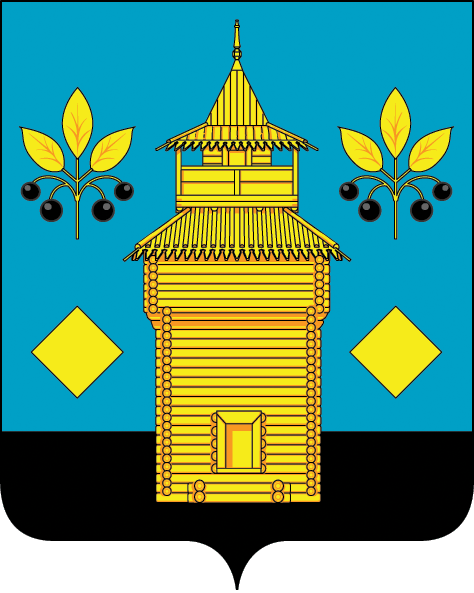 РОССИЙСКАЯ ФЕДЕРАЦИЯЧеремховское районное муниципальное образованиеАДМИНИСТРАЦИЯП О С Т А Н О В Л Е Н И Е29.09.2022№ 537-пЧеремховоЧеремховоОб утверждении Положения о выплате именной стипендии мэра Черемховского района студентам ОГБПОУ «Черемховский медицинский колледжим. Турышевой А.А.», заключившим договор на обучение с обязательством последующей отработки в медицинских учреждениях, расположенных на территории Черемховского районного муниципального образования